*Fill in EVERYTHING!  Macromolecule Chart       Organic molecules are based on CARBON.Elements: C = Carbon, H = hydrogen, N= nitrogen, O= oxygen, P= phosphorus, S= sulfur*Fill in EVERYTHING!  Macromolecule Chart       Organic molecules are based on CARBON.Elements: C = Carbon, H = hydrogen, N= nitrogen, O= oxygen, P= phosphorus, S= sulfurMacromolecules,Biomolecules,Organic CompundsElementsCHNOPSSubunits  A-K-AMonomers A-K-ABuilding BlocksFunctions:Why are they important?Functions:Why are they important?Examples:Where can we find them?Examples:Where can we find them?Test(s)(Indicators)Carbohydrates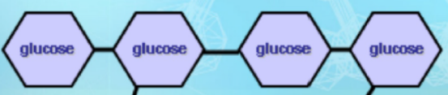 _________Ex: C6H12O6Glucose (simple sugar)___________________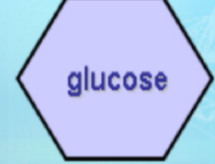 ___________________________________________________________________________________________________________  -plant________________ - animal_______________________– glucose, fructose, sucrose_______________________– plant cell walls________________: turns purple/blue/black in starch____________________: turns red, orange or green in simple sugars such as glucoseLipids: Fats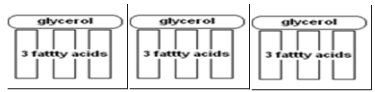 ________________________________________________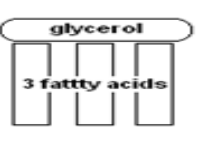 ________________________________________*___________: store body heat*_________: cell membranes*___________ energy storage*___________: store body heat*_________: cell membranes*___________ energy storage_______________________________________________________Or _________________Nucleic AcidsFound in the cell nucleus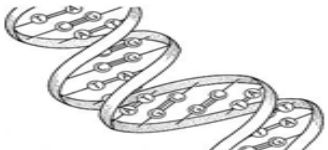 _________________, ___________, _______________. 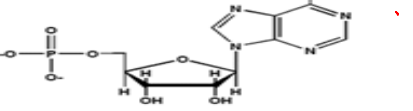 _____________and__________ genetic informationDNA_______________________RNA_______________________No Indicator testBUT_________________ is used to see the presence.Proteins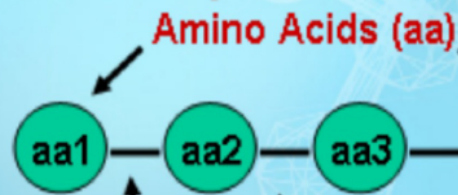            ________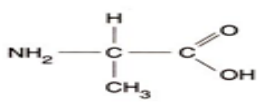 _______________*Peptide bonds forming a polypeptide chain (protein)*Change the rate of  ___________ (enzymes)* ___________*___________*______________-Ends in “ase”*HemoglobinCarries oxygen in blood._________________: blue solution turns violet in proteins Macromolecules,Biomolecules,Organic CompundsElementsSubunits  A-K-AMonomers A-K-ABuilding BlocksFunctions:Why are they important?Examples:Where can we find them?Test(s)(Indicators)CarbohydratesC,H,OCarbon, hydrogen, oxygenEx: C6H12O6Glucose (simple sugar)monosaccharides (simple sugars)*Short-term energy storage*Quick-release energy*Starch -plant*Glycogen - animal*Sugars – glucose, fructose, sucrose*Cellulose – plant cell wallsIodine: turns purple/blue/black in starchBenedict’s Solution: turns red, orange or green in simple sugars such as glucoseLipids: FatsC,H,O1 glycerol and 3 Fatty Acids=Triglyceride*Insulation: store body heat*Protection: cell membranes*Long-term energy storageFatsOilsWaxesSteroidsCholesterolBrown Paper Bag TestOr SudanIVNucleic AcidsFound in the cell nucleusC,H,O,N,PSugar, Phosphate, Nitrogen base. Store and transmit genetic informationDNADeoxyribonucleic acidRNARibonucleic acidNo Indicator testBUTGel Electrophoresis is used to see the presence.ProteinsC,H,N,O,  P,SAmino Acids*Peptide bonds forming a polypeptide chain (protein)*Change the rate of  chemical reactions (enzymes)* Structure*Transport *Enzymes-Ends in “ase”*HemoglobinBiuret’s Test: blue solution turns violet in proteins 